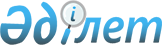 О внесении изменений в решение маслихата Аккайынского района Северо-Казахстанской области от 30 декабря 2021 года № 8-22 "Об утверждении бюджета Токушинского сельского округа Аккайынского района на 2022-2024 годы"Решение маслихата Аккайынского района Северо-Казахстанской области от 18 ноября 2022 года № 21-10
      Маслихат Аккайынского района Северо-Казахстанской области РЕШИЛ:
      1. Внести в решение маслихата Аккайынского района Северо-Казахстанской области "Об утверждении бюджета Токушинского сельского округа Аккайынского района на 2022-2024 годы" от 30 декабря 2021 года № 8-22 следующие изменения:
      пункт 1 изложить в новой редакции:
      1. Утвердить бюджет Токушинского сельского округа Аккайынского района на 2022-2024 годы согласно приложениям 1, 2 и 3 к настоящему решению соответственно, в том числе на 2022 год в следующих объемах:
      1) доходы – 37307,6 тысяч тенге:
      налоговые поступления - 5347 тысяч тенге;
      неналоговые поступления - 0 тысяч тенге;
      поступления от продажи основного капитала - 0 тысяч тенге;
      поступления трансфертов – 31960,6 тысяч тенге;
      2) затраты – 38320,6 тысяч тенге;
      3) чистое бюджетное кредитование - 0 тысяч тенге:
      бюджетные кредиты - 0 тысяч тенге;
      погашение бюджетных кредитов - 0 тысяч тенге;
      4) сальдо по операциям с финансовыми активами - 0 тысяч тенге:
      приобретение финансовых активов - 0 тысяч тенге;
      поступления от продажи финансовых активов государства-0 тысяч тенге;
      5) дефицит (профицит) бюджета - - 1013 тысяч тенге;
      6) финансирование дефицита (использование профицита) бюджета - 1013 тысяч тенге:
      поступление займов - 0 тысяч тенге;
      погашение займов - 0 тысяч тенге;
      используемые остатки бюджетных средств – 1013 тысяч тенге.";
      приложение 1 к указанному решению изложить в новой редакции согласно приложению к настоящему решению.
      2. Настоящее решение вводится в действие с 1 января 2022 года. Бюджет Токушинского сельского округа Аккайынского района на 2022 год
					© 2012. РГП на ПХВ «Институт законодательства и правовой информации Республики Казахстан» Министерства юстиции Республики Казахстан
				
      Секретарь маслихатаАккайынского районаСеверо-Казахстанской области 

________ E. Жакенов
Приложение к решениюмаслихата Аккайынского районаСеверо-Казахстанской областиот 18 ноября 2022 года № 21-10Приложение 1 к решениюмаслихата Аккайынского районаСеверо-Казахстанской областиот 30 декабря 2021 года № 8-22
Категория
Класс
Класс
Подкласс
Наименование
Сумма, тысяч тенге
1) Доходы
37307,6
1
Налоговые поступления
5347
01
01
Подоходный налог
38,5
2
Индивидуальный подоходный налог
38,5
04
04
Налоги на собственность
5308,3
1
Налоги на имущество
310
3
Земельный налог
184
4
Налог на транспортные средства
4814,3
05
05
Внутренние налоги на товары, работы и услуги
0,2
3
Плата за пользование земельными участками
0,2
2
Неналоговые поступления
0
3
Поступления от продажи основного капитала
0
4
Поступления трансфертов
31960,6
02
02
Трансферты из вышестоящих органов государственного управления
31960,6
3
Трансферты из районного (города областного значения) бюджета
31960,6
Функцио-нальная группа
Функцио-нальная подгруппа
Админи-стратор бюджетных программ
Прог-рамма
Наименование
Сумма, тысяч тенге
2) Затраты
38320,6
01
Государственные услуги общего характера
29257,6
1
Представительные, исполнительные и другие органы, выполняющие общие функции государственного управления
29257,6
124
Аппарат акима города районного значения, села, поселка, сельского округа
29257,6
001
Услуги по обеспечению деятельности акима города районного значения, села, поселка, сельского округа
28938,4
022
Капитальные расходы государственного органа
319,2
07
Жилищно-коммунальное хозяйство
3862
3
Благоустройство населенных пунктов
3862
124
Аппарат акима города районного значения, села, поселка, сельского округа
3862
008
Освещение улиц в населенных пунктах
2237
009
Обеспечение санитарии населенных пунктов
469
010
Содержание мест захоронений и погребение безродных
106
011
Благоустройство и озеленение населенных пунктов
1050
12
Транспорт и коммуникации
400
1
Автомобильный транспорт
400
124
Аппарат акима города районного значения, села, поселка, сельского округа
400
013
Обеспечение функционирования автомобильных дорог в городах районного значения, селах, поселках, сельских округах
400
13
Прочие
4800
9
Прочие
4800
124
Аппарат акима города районного значения, села, поселка, сельского округа
4800
040
Реализация мероприятий для решения вопросов обустройства населенных пунктов в реализацию мер по содействию экономическому развитию регионов в рамках Государственной программы развития регионов до 2025 года
4800
15
Трансферты
1
1
Трансферты
1
124
Аппарат акима города районного значения, села, поселка, сельского округа
1
048
Возврат неиспользованных (недоиспользованных) целевых трансфертов
1
3) Чистое бюджетное кредитование
0
Бюджетные кредиты
0
Погашение бюджетных кредитов
0
4) Сальдо по операциям с финансовыми активами
0
Приобретение финансовых активов 
0
Поступления от продажи финансовых активов государства
0
5) Дефицит (профицит) бюджета
-1013
6) Финансирование дефицита (использование профицита) бюджета
1013
Поступления займов
0
Погашение займов
0
Категория
Класс
Класс
Подкласс
Наименование
Сумма, тысяч тенге
8
Используемые остатки бюджетных средств
1013
01
01
Остатки бюджетных средств
1013
1
Свободные остатки бюджетных средств
1013